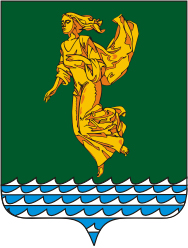 В соответствии с Федеральным законом от 06.10.2003 года № 131-ФЗ «Об общих принципах организации местного самоуправления в Российской Федерации»,  руководствуясь Уставом Ангарского городского округа, Дума Ангарского городского округаРЕШИЛА:Отменить: Решение Думы Ангарского городского округа от 26.08.2015 года № 59-06/01рД «Об утверждении Положения об оплате труда лиц, замещающих должности муниципальной службы в Ангарском городском округе».Решение Думы Ангарского городского округа от 26.08.2015 года № 60-06/01рД «Об утверждении Размеров должностных окладов лиц, замещающих должности муниципальной службы в Ангарском городском округе».Решение Думы Ангарского городского округа от 26.08.2015 года № 61-06/01рД «Об утверждении Положения о порядке установления и выплаты ежемесячной надбавки к должностному окладу за классный чин лицам, замещающим должности муниципальной службы в Ангарском городском округе».Решение Думы Ангарского городского округа от 26.08.2015 года № 62-06/01рД «Об утверждении Положения о порядке установления ежемесячной надбавки к должностному окладу за выслугу лет лицам, замещающим должности муниципальной службы в Ангарском городском округе».Решение Думы Ангарского городского округа от 26.08.2015 года № 63-06/01рД «Об утверждении Положения о порядке и условиях установления и выплаты ежемесячного денежного поощрения лицам, замещающим должности муниципальной службы в Ангарском городском округе».Решение Думы Ангарского городского округа от 26.08.2015 года № 64-06/01рД «Об утверждении Положения о порядке установления и выплаты ежемесячной надбавки к должностному окладу за особые условия муниципальной службы лицам, замещающим должности муниципальной службы в Ангарском городском округе».Решение Думы Ангарского городского округа от 26.08.2015 года № 66-06/01рД «Об утверждении Положения о порядке единовременной выплаты при предоставлении ежегодного оплачиваемого отпуска лицам, замещающим должности муниципальной службы в Ангарском городском округе».Решение Думы Ангарского городского округа от 26.08.2015 года № 67-06/01рД «Об утверждении Положения о порядке предоставления материальной помощи лицам, замещающим должности муниципальной службы в Ангарском городском округе».Решение Думы Ангарского городского округа от 26.08.2015 года № 68-06/01рД «Об утверждении Положения о порядке премирования за выполнение особо важных и сложных заданий лиц, замещающих должности муниципальной службы в Ангарском городском округе».Решение Думы Ангарского городского округа от 25.11.2015 года № 121-10/01рД «О внесении изменений в решение Думы Ангарского городского округа от 26.08.2015 № 60-06/01рД «Об утверждении Размеров должностных окладов лиц, замещающих должности муниципальной службы в Ангарском городском округе».Решение Думы Ангарского городского округа от 25.11.2015 года № 122-10/01рД «О внесении изменения в решение Думы Ангарского городского округа от 26.08.2015 года № 63-06/01рД «Об утверждении Положения о порядке и условиях установления и выплаты ежемесячного денежного поощрения лицам, замещающим должности муниципальной службы в Ангарском городском округе».Решение Думы Ангарского городского округа от 23.03.2016 года № 162-15/01рд «О внесении изменений в некоторые решения Думы Ангарского городского округа».Решение Думы Ангарского городского округа от 24.05.2017 года № 299-34/01рД «О внесении изменений в решение Думы Ангарского городского округа от 26.08.2015 года № 62-06/01рД «Об утверждении Положения о порядке установления ежемесячной надбавки к должностному окладу за выслугу лет лицам, замещающим должности муниципальной службы в Ангарском городском округе».Решение Думы Ангарского городского округа от 11.12.2017 года № 352-44/01рД «О внесении изменений в Положение об оплате труда лиц, замещающих должности муниципальной службы в Ангарском городском округе, утвержденное решением Думы Ангарского городского округа от 26.08.2015 года № 59-06/01рД».Решение Думы Ангарского городского округа от 11.12.2017 года № 353-44/01рД «О внесении изменений в решение Думы Ангарского городского округа от 26.08.2015 года № 60-06/01рД «Об утверждении Размеров должностных окладов лиц, замещающих должности муниципальной службы в Ангарском городском округе».Решение Думы Ангарского городского округа от 11.12.2017 года № 354-44/01рД «О внесении изменений в Положение о порядке установления и выплаты ежемесячной надбавки к должностному окладу за классный чин лицам, замещающим должности муниципальной службы в Ангарском городском округе, утвержденное решением Думы Ангарского городского округа от 26.08.2015 года № 61-06/01рД».Решение Думы Ангарского городского округа от 31.01.2018 года № 362-46/01рД «О внесении изменений в решение Думы Ангарского городского округа от 26.08.2015 года № 60-06/01рД «Об утверждении Размеров должностных окладов лиц, замещающих должности муниципальной службы в Ангарском городском округе».Решение Думы Ангарского городского округа от 31.01.2018 года № 363-46/01рД «О внесении изменений в Положение о порядке и условиях установления и выплаты ежемесячного денежного поощрения лицам, замещающим должности муниципальной службы в Ангарском городском округе, утвержденное решением Думы Ангарского городского округа от 26.08.2015 года № 63-06/01рД».Решение Думы Ангарского городского округа от 28.03.2018 года № 376-48/01рД «О внесении изменений в Положение о порядке и условиях установления и выплаты ежемесячного денежного поощрения лицам, замещающим должности муниципальной службы в Ангарском городском округе, утвержденное решением Думы Ангарского городского округа от 26.08.2015 года № 63-06/01рД».Пункты 2, 3, 4, 5 Решения Думы Ангарского городского округа от 28.03.2018 года № 380-48/01рД «О внесении изменений в некоторые решения Думы Ангарского городского округа».Решение Думы Ангарского городского округа от 26.06.2019 года № 498-67/01рД «О внесении изменений в решение Думы Ангарского городского округа от 26.08.2015 года № 60-06/01рД «Об утверждении Размеров должностных окладов лиц, замещающих должности муниципальной службы в Ангарском городском округе».Решение Думы Ангарского городского округа от 26.06.2019 года № 499-67/01рД «О внесении изменения в Положение о порядке установления и выплаты ежемесячной надбавки к должностному окладу за классный чин лицам, замещающим должности муниципальной службы в Ангарском городском округе, утвержденное решением Думы Ангарского городского округа от 26.08.2015 года № 61-06/01рД».Решение Думы Ангарского городского округа от 30.12.2019 года № 551-77/01рД «О внесении изменений в решение Думы Ангарского городского округа от 26.08.2015 года № 60-06/01рД «Об утверждении Размеров должностных окладов лиц, замещающих должности муниципальной службы в Ангарском городском округе».Решение Думы Ангарского городского округа от 30.12.2019 года № 552-77/01рД «О внесении изменения в Положение о порядке и условиях установления и выплаты ежемесячного денежного поощрения лицам, замещающим должности муниципальной службы в Ангарском городском округе, утвержденное решением Думы Ангарского городского округа от 26.08.2015 года № 63-06/01рД».Решение Думы Ангарского городского округа от 04.03.2020 года № 567-79/01рД ««О внесении изменения в Положение о порядке предоставления материальной помощи лицам, замещающим должности муниципальной службы в Ангарском городском округе, утвержденное решением Думы Ангарского городского округа от 26.08.2015 года № 67-06/01рД».Решение Думы Ангарского городского округа от 25.11.2020 года № 25-04/02рД «О внесении изменения в решение Думы Ангарского городского округа от 26.08.2015 года № 64-06/01рД «Об утверждении Положения о порядке установления и выплаты ежемесячной надбавки к должностному окладу за особые условия муниципальной службы лицам, замещающим должности муниципальной службы в Ангарском городском округе».Решение Думы Ангарского городского округа от 28.10.2021 года № 106-19/02рД «О внесении изменения в решение Думы Ангарского городского округа от 26.08.2015 года № 60-06/01рД «Об утверждении Размеров должностных окладов лиц, замещающих должности муниципальной службы в Ангарском городском округе».Решение Думы Ангарского городского округа от 28.10.2021 года № 107-19/02рД «О внесении изменений в Положение о порядке и условиях установления и выплаты ежемесячного денежного поощрения лицам, замещающим должности муниципальной службы в Ангарском городском округе, утвержденное решением Думы Ангарского городского округа от 26.08.2015 года № 63-06/01рД».Решение Думы Ангарского городского округа от 22.12.2021 года № 134-24/02рД «О внесении изменений в Положение об оплате труда лиц, замещающих должности муниципальной службы в Ангарском городском округе, утвержденное решением Думы Ангарского городского округа от 26.08.2015 года № 59-06/01рД».Решение Думы Ангарского городского округа от 22.12.2021 года № 135-24/02рД «О внесении изменения в Положение о порядке установления ежемесячной надбавки к должностному окладу за выслугу лет на муниципальной службе лицам, замещающим должности муниципальной службы в Ангарском городском округе, утвержденное решением Думы Ангарского городского округа от 26.08.2015 года № 62-06/01рД».Решение Думы Ангарского городского округа от 22.12.2021 года № 136-24/02рД «О внесении изменений в Положение о порядке установления и выплаты ежемесячной надбавки к должностному окладу за особые условия муниципальной службы лицам, замещающим должности муниципальной службы в Ангарском городском округе, утвержденное решением Думы Ангарского городского округа от 26.08.2015 года № 64-06/01рД».Решение Думы Ангарского городского округа от 22.12.2021 года № 138-24/02рД «О внесении изменения в Положение о порядке единовременной выплаты при предоставлении ежегодного оплачиваемого отпуска лицам, замещающим должности муниципальной службы в Ангарском городском округе, утвержденное решением Думы Ангарского городского округа от 26.08.2015 года № 66-06/01рД».Решение Думы Ангарского городского округа от 22.12.2021 года № 139-24/02рД «О внесении изменений в Положение о порядке предоставления материальной помощи лицам, замещающим должности муниципальной службы в Ангарском городском округе, утвержденное решением Думы Ангарского городского округа от 26.08.2015 года № 67-06/01рД».Решение Думы Ангарского городского округа от 22.12.2021 года № 140-24/02рД «О внесении изменений в Положение о порядке премирования за выполнение особо важных и сложных заданий лиц, замещающих должности муниципальной службы в Ангарском городском округе, утвержденное решением Думы Ангарского городского округа от 26.08.2015 года № 68-06/01рД».Настоящее решение вступает в силу после его официального опубликования и распространяет свое действие на правоотношения, возникшие с 01.07.2022 года, за исключением пунктов 1.8, 1.25 настоящего решения.Пункты 1.8, 1.25 вступают в силу после официального опубликования настоящего решения.Настоящее решение опубликовать в газете «Ангарские ведомости».Председатель Думы	Ангарского городского округа                                    	 А.А. ГородскойМэр Ангарского городского округа                                                                     С.А. ПетровИркутская областьДУМА Ангарского городского округа второго созыва 2020-2025 гг.РЕШЕНИЕ30.11.2022                                                                                                 № 258-41/02рД⌐                                                                                       ¬Об отмене некоторых муниципальных правовых актов